Class News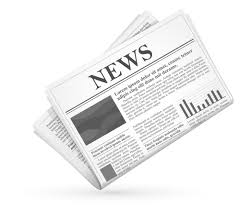 The Children’s School at Sylvia CircleAshford/Mickles C-118A NOTE FROM THE TEACHER			WEEK OF: 1/4/2016Parents! I trust that you have had a wonderful holiday and excited about getting back into the routine of school. As we embark on the second half of the school year, I wanted to encourage you to continue to motivate and encourage your child to strive for excellence. Like all, your child is still very excited about this pass holiday season. Especially, excited about the many items they may have received. As a reminder, we ask that students leave all personal (non-school related) items and toys at home. During school hours, we would like to provide the most non-distracting and peaceful atmosphere, as possible. Thank you in advance for your cooperation and assistance with this matter.UPDATES & REMINDERSOn Thursday, January 7 at 6 pm in the Sullivan Middle School auditorium, Superintendent Dr. Kelly Pew will provide an opportunity for public review of the possible schools of choice options. At this public meeting, possible plans that have been developed as a result of months of discussion and input from a choice committee comprised of parents, teachers, and community representatives will be presented. Attendance is important so we can gather feedback from our stakeholders.  If your schedule permits, please plan to attend.Nightly Homework – Please review nightly homework requirements in your child’s homework folder. Your child should be completing the following nightly:Homework Practice Book (please place the date at the top of each page)Moby Max (if you have access to the internet)Reading Log (read for 20 or more minutes)Reading Summary (write 2 to 4 sentences about the text read – in your own words)Spelling/Sight Word activity (choose 1 out of the 11 – nightly to complete)Scholastic book Orders – A great way to put some fun books in your child’s hands. Feel free to order online or by mail. Our Scholastic Class Code is: HLVQW. Class Wish List – We welcomed a new addition to our classroom family Wednesday, November 11th – GOLD SKIRT TETRA (fish). If possible, we would like parents to send in PetSmart gift cards of any amount to help us take care of our classroom pet. In addition, the school year is progressing and we are quickly running out of the following items: copy paper, kleenex tissue, hand sanitizer, pencils, and cap erasers. We would greatly appreciate your donations. Thanks for all that you do! From School to Home Work – In an effort to encourage your child to do his/her best with completing his/her work in class, work that is not completed  will be sent home. This work will need to be completed by your child on his/her own and returned by Friday of the same week. Please be aware that only hard copies of lessons will be sent home and not shelf lessons. The amount of class work sent home may vary per child and your child may or may not have class work sent home each week.DATES TO REMEMBERReport Cards Issued  - 1/12/16No School – 1/18/16PTO Meeting – 1/21/16Spirit Night @ McDonald’s on East Main (5:00 – 8:00) – 1/28/16THANK YOU, Ms. Ashford 